REPERTORIO N. 8348                           RACCOLTA N. 6736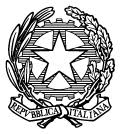 VERBALE DI ASSEMBLEAREPUBBLICA ITALIANAL'anno duemilaventuno, il giorno trentadel mese di giugno30 giugno 2021In Roma, nel mio studio, alle ore diciotto.Innanzi a me Dottor Marco Anellino, Notaio in Roma, con studio in Via Emilio de' Cavalieri n.7, iscritto nel Collegio Notarile di Roma,è presente- DELLA STRADA Stefano, nato a Roma il 28 giugno 1981, domiciliato per la carica ove appresso, il quale interviene nel presente atto in qualità di Amministratore Unico e rappresentante legale della società:"LA NUOVA MASSERIA S.R.L.S.", con sede legale in Roma, Via di Castel di Leva n. 76/78, PEC lanuovamasseriasrls@legalmail.it, capitale sociale di Euro 2.000,00 (duemila) interamente versato, iscritta presso il Registro delle Imprese di Roma, numero di iscrizione, Codice Fiscale e partita I.V.A. 15504871003, numero R.E.A. RM - 1595133, società di diritto italiano, giusta i poteri a questi spettanti in virtù del vigente statuto sociale.Detto comparente, della cui identità personale io Notaio sonocerto, mi dichiara che sono convenuti in questo luogo, giorno ed ora, i soci della suddetta società per costituirsi in assemblea al fine di discutere e deliberare sul seguenteordine del giorno1. Azzeramento del capitale sociale con immediata ricostituzione dello stesso con nuovi conferimenti da parte dei soci della società finalizzati alla copertura delle perdite di esercizio anno 2019 Euro 546,46 (cinquecentoquarantasei virgola quarantasei) e della perdita di esercizio anno 2020 di Euro 12.801,73 (dodicimila ottocentouno virgola settantatre) per un totale complessivo di perdite pari ad Euro 13.348,19 (tredicimilatrecentoquarantotto virgola diciannove);2. varie ed eventuali;ed invita me Notaio a far constare da pubblico verbale le risultanze dell'assemblea stessa.Aderendo alla richiesta io Notaio do atto di quanto segue: ai sensi dello statuto sociale e per unanime designazione dei presenti, assume la presidenza dell'assemblea il predetto comparente, il quale constata e mi comunica:- che l'assemblea è stata regolarmente convocata i sensi di legge e statuto come da documentazione conservata agli atti sociali;- che sono intervenuti i seguenti soci della società rappresentanti il 50% (cinquanta per cento) del capitale sociale, e precisamente:•	sé medesimo, titolare di una partecipazione di Euro 500,00 (cinquecento);•	PICA Romina, nata a Roma il 17 febbraio 1981, codice fiscale PCI RMN 81B57 H501E, titolare di una partecipazione di Euro 500,00 (cinquecento);- che è presente l'organo amministrativo nella sua persona quale Amministratore Unico;il tutto come da foglio presenze conservato agli atti sociali;- che in conseguenza l'assemblea deve considerarsi validamente costituita e legittimata a deliberare sull'ordine del giorno.1) Il Presidente, quindi, inizia la discussione sul punto posto all'ordine del giorno e fa presente all'assemblea che ai sensi dell’art. 2482 ter C.C., si è reso necessario procedere con la convocazione dell’odierna adunanza poiché il capitale sociale si è ridotto ampiamente al di sotto del minimo legale a causa delle perdite conseguite negli anni 2019 e 2020, che emergono dall’ultimo bilancio approvato nell’assemblea tenutasi lo scorso 18 giugno.Come previsto dalla norma, la riduzione sarebbe obbligatoria e dovrebbe essere accompagnata dal contestuale aumento del capitale ad una cifra non inferiore al minimo legale salvo che non si ritenga preferibile procedere con la trasformazione della società o con il suo scioglimento.  Tuttavia, continua il Presidente, la novellata normativa scaturente dal periodo pandemico in corso prevede una serie di misure finalizzate ad assicurare la continuità delle imprese nella fase dell’emergenza, prevedendo, tra l’altro, la facoltà di riportare le perdite nei successivi esercizi. È appena il caso di sottolineare però, continua il Presidente, che la situazione di tesoreria, nonché le perdite in argomento derivano da eventi rivenienti a pregressi esercizi e non sono, quindi, correlate solo al periodo pandemico in essere. Lo stesso Presidente ritiene, in ogni caso, indispensabile che la società disponga di un capitale che la renda idonea a stare sul mercato, consentendole un’adeguata attività gestoria al fine di pagare le tasse e i fornitori che non possono più "fare credito" alla società.Tutto ciò premesso, il Presidente propone all’assemblea di ricostituire il capitale sociale fornendo, in tal guisa, la società dei mezzi finanziari indispensabili per la prosecuzione ed il risanamento dell’azienda. Precisa, inoltre, come ben noto ai soci, che in considerazione della deteriorata situazione debitoria della società non è possibile procedere alternativamente a reperire le risorse necessarie presso gli intermediari finanziari.Il Presidente, quindi, illustra nel dettaglio la situazione contabile aggiornata al 30 aprile 2021, l’estratto debitorio e la situazione di tesoreria.In particolare, viene fornito ampio dettaglio della composizione dei debiti tributari, incluse le rateizzazioni in corso.Il Presidente prosegue illustrando nel dettaglio le voci che compongono la situazione patrimoniale aggiornata al 30 aprile 2021, dalla quale emerge altresì una perdita provvisoria dell'esercizio 2021 pari ad Euro 6.805,22 (seimilaottocentocinque virgola ventidue), dando lettura dei prospetti all’uopo predisposti e già depositati presso la sede legale della società; in proposito dà atto che così come stabilito dall'art. 2482-bis del codice civile viene sottoposta all'assemblea la relazione sulla situazione patrimoniale la cui copia è rimasta depositata presso la sede sociale nei termini di legge.Fa, inoltre, presente che detta perdita si aggiunge alle perdite accumulate negli esercizi precedenti per Euro 13.348,19 (tredicimilatrecentoquarantotto virgola diciannove).Sotto il profilo tecnico-giuridico il Presidente fa, inoltre, presente che sino ad oggi non si sono verificati fatti di rilievo che pregiudichino l’attendibilità e la veridicità delle scritture contabili e nonostante tale disavanzo, il Presidente dichiara che la società è sana e, se opportunamente ricapitalizzata, è in grado di operare ancora con profitto. Per tale motivo, illustra all’assemblea le ragioni che rendono a suo avviso consigliabile coprire la perdita, evitando lo scioglimento della società, suggerendo di azzerare il capitale sociale, interamente versato ed integralmente perduto a causa delle perdite registrate, e di ricostituirlo ad Euro 2.000,00 (duemila), mediante conferimenti in denaro, di pari importo, da offrire ai soci in misura proporzionale alle rispettive attuali quote di partecipazione alla società, con un sovrapprezzo di importo pari alle perdite degli esercizi 2019 e 2020, fornendo, così, alla società i mezzi finanziari indispensabili per la prosecuzione ed il risanamento dell’azienda.L'Assemblea, preso atto delle dichiarazioni del Presidente, riconosciuta la fondatezza delle argomentazioni esposte, constatato che l'attuale capitale sociale risulta essere interamente versato, dopo breve discussione, con il voto espresso per alzata di mano come il presente accerta e mi dichiara, all'unanimità dei presentiDelibera1) di approvare la situazione patrimoniale aggiornata al 30 aprile 2021;2) di azzerare il capitale sociale di Euro 2.000,00 (duemila) ripianando parzialmente le perdite per pari importo, perdite che pertanto si riducono da Euro 13.348,19 (tredicimilatrecentoquarantotto virgola diciannove) ad Euro 11.348,19 (undicimilatrecentoquarantotto virgola diciannove) e di aumentare contestualmente il capitale sociale fino ad Euro 2.000,00 (duemila) con un sovrapprezzo di Euro 11.348,19 (undicimilatrecentoquarantotto virgola diciannove) pari alle perdite residue, con emissione di quote di nuova emissione da offrire ai soci in proporzione alle partecipazioni dagli stessi già possedute.L'aumento ha le seguenti caratteristiche:- il diritto di sottoscrizione potrà essere esercitato entro il termine di trenta giorni dal momento in cui la presente decisione verrà comunicata ai soci nel pieno rispetto dell'art. 2481 bis c.c.;- il termine per la prelazione sull'inoptato coincide con il termine finale per la sottoscrizione;- l'aumento è inscindibile;- in considerazione della necessità di ottenere liquidità per soddisfare i creditori le quote sottoscritte dovranno essere interamente liberate e non si potrà procedere alla compensazione con eventuali finanziamenti.A questo punto il Presidente dichiara che i soci PICA Romina, e sé medesimo sottoscrivono, ciascuno proporzionalmente alla preesistente quota di partecipazione, con effetti immediati, le quote di nuova emissione offerte a loro in opzione e, sotto la condizione risolutiva dell'esercizio del diritto di opzione da esercitarsi nei termini sopra indicati dal socio assente FALESSI Alessio, sottoscrivono integralmente la medesima offerta a quest'ultimo; in particolare le quote sono le seguenti.- DELLA STRADA Stefano sottoscrive con effetti immediati la quota a lui offerta in opzione di euro 500,00 (cinquecento) con sovrapprezzo di euro 2.837,05 (duemilaottocentotrentasette virgola zero cinque) e sotto la condizione risolutiva di cui sopra la quota di euro 500,00 (cinquecento) con sovrapprezzo di euro 2.837,05 (duemilaottocentotrentasette virgola zero cinque);ad integrale copertura della quota di capitale a lui offerta in opzione e sottoscritto e del sovrapprezzo versa alla società l'importo di euro 3.337,05 (tremilatrecentotrentasette virgola zero cinque) mediante assegno bancario non trasferibile n. 9325689945-00 tratto su Banca Intesa SanPaolo S.p.A.;  ad integrale copertura della quota di capitale offerta in opzione al socio assente e da lui sottoscritta sotto la condizione risolutiva di cui sopra e del sovrapprezzo versa alla società l'importo di euro 3.337,05 (tremilatrecentotrentasette virgola zero cinque) mediante assegno bancario non trasferibile n. 9325689944-12 tratto su Banca Intesa SanPaolo S.p.A.;  - PICA Romina sottoscrive con effetti immediati la quota a lui offerta in opzione di euro 500,00 (cinquecento) con sovrapprezzo di euro 2.837,05 (duemilaottocentotrentasette virgola zero cinque) e sotto la condizione risolutiva di cui sopra la quota di euro 500,00 (cinquecento) con sovrapprezzo di euro 2.837,05 (duemilaottocentotrentasette virgola zero cinque);ad integrale copertura della quota di capitale a lei offerta in opzione e sottoscritto e del sovrapprezzo versa alla società l'importo di euro 3.337,05 (tremilatrecentotrentasette virgola zero cinque) mediante assegno bancario non trasferibile n. 9325689946-01 tratto su Banca Intesa SanPaolo S.p.A.;  ad integrale copertura della quota di capitale offerta in opzione al socio assente e da lei sottoscritta sotto la condizione risolutiva di cui sopra e del sovrapprezzo versa alla società l'importo di euro 3.337,05 (tremilatrecentotrentasette virgola zero cinque) mediante assegno bancario non trasferibile n. 9325689943-11 tratto su Banca Intesa SanPaolo S.p.A..Il Presidente dichiara interamente sottoscritto e versato l'aumento di capitale deliberato per Euro 2.000,00 (duemila) con contestuale assorbimento delle residue perdite degli esercizi 2019 e 2020 che si azzerano attraverso l'utilizzo dell'importo previsto quale sovrapprezzo.Il Presidente dà atto, quindi, che il capitale sociale è di Euro 2.000,00 (duemila), è interamente sottoscritto e versato, sotto la condizione di cui sopra, dai soci nel modo seguente:•	DELLA STRADA Stefano è titolare di una quota partecipazione di Euro 1.000,00 (mille) interamente liberata;•	PICA Romina è titolare di una quota partecipazione di Euro 1.000,00 (mille)interamente liberata;3) di delegare l'organo amministrativo ad apportare al presente verbale le eventuali modifiche richieste per la sua iscrizione al registro delle imprese depositano altresì il nuovo elenco soci nel caso in cui il socio assente FALESSI Alessio sottoscriva e liberi integralmente la quota a lui offerta pari ad Euro 1.000,00 (mille) con sovrapprezzo di Euro 5.674,10 (cinquemilaseicentosettantaquattro virgola dieci) versando pertanto contestualmente nelle casse sociali la somma complessiva di Euro 6.674,10 (seimilaseicentosettantaquattro virgola dieci).Null'altro essendovi su cui deliberare la presente assemblea viene sciolta alle ore diciotto e minuti trenta.Le spese del presente atto e dipendenti sono a carico della società.Il presente verbale viene sottoscritto alle ore diciotto e minuti quaranta.Di quest'atto scritto in parte da me Notaio in parte da persona di mia fiducia, ho dato lettura al comparente che lo dichiara conforme alla sua volontà, sottoscrivendolo unitamente a me Notaio.Occupa pagine undici fin qui di tre fogli.Firmato: Stefano Della Strada - Marco Anellino Notaio